แผนพัฒนาคุณภาพการศึกษาปีการศึกษา  2560 โรงเรียนบ้านหัวควนสำนักงานเขตพื้นที่การศึกษาประถมศึกษาสตูล คำนำ	แผนพัฒนาคุณภาพการศึกษา ของโรงเรียนบ้านหัวควน จัดทำขึ้นเพื่อเป็นการวิเคราะห์ถึงปัญหาซึ่งอันเป็นเหตุปัจจัยที่มีผลต่อผลสัมฤทธิ์ทางการเรียน  และเพื่อเป็นแนวทางในการวิเคราะห์ผลสัมฤทธิ์ทางการเรียนที่เชื่อมโยงสู่การทำแผนพัฒนาคุณภาพการศึกษาเพื่อ ยกระดับผลสัมฤทธิ์ทางการให้ดีขึ้น ซึ่งเอกสารดังกล่าวประกอบด้วย สภาพปัจจุบันและปัญหา  แนวทางการวิเคราะห์  วัตถุประสงค์ของการจัดทำแผน ผลการดำเนินงานด้านมาตรฐาน   และแนวทางการดำเนินงาน  ซึ่งคณะผู้จัดทำ ได้ทำการวิเคราะห์สถานภาพ ปัจจัยต่างๆ นำมาทำข้อมูล      ใช้เป็นแนวทางในการดำเนินการนำมาจัดทำแผนพัฒนาคุณภาพการศึกษา ของโรงเรียนบ้านหัวควน  เพื่อให้บรรลุผลสำเร็จ ตามแผนงานที่กำหนด  									คณะผู้จัดทำสารบัญเรื่อง						                                                                 หน้าคำนำสารบัญส่วนที่ 1  บทนำ										1     ข้อมูลทั่วไป								1ส่วนที่ 2  แนวคิดและแนวทางในการพัฒนา   						16	  	 	      แนวคิดการยกระดับผลสัมฤทธิ์ทางการเรียนการวิเคราะห์ผลการประเมินคุณภาพนักเรียนส่วนที่ 3  แนวทางการดำเนินงาน								19	                             			      แนวทางการดำเนินงานเพื่อยกระดับผลสัมฤทธิ์ทางการเรียนเป้าหมายคุณภาพการศึกษาส่วนที่ 4  ยุทธศาสตร์									26ภาคผนวก									27					   						ส่วนที่ 1  บทนำ1.  ข้อมูลทั่วไปโรงเรียนบ้านหัวควน  ที่ตั้ง  หมู่ที่ 2  ตำบลน้ำผุด  อำเภอละงู  จังหวัดสตูล   รหัสไปรษณีย์  91110       สังกัด สำนักงานเขตพื้นที่การศึกษาประถมศึกษาสตูล   โทร  074-775540    โทรสาร   074-775540                        E-mail :  bhklangu@gmail.com    Website :   -  เปิดสอนระดับชั้นปฐมวัยปี่ที่ 1  ถึงระดับชั้นประถมศึกษาปีที่ 6ที่ตั้งอาคารเรียน เนื้อที่ 6 ไร่ 50 ตารางวา   และ มีเนื้อที่ 50 ไร่   - งาน  75 ตารางวา  เป็นที่ตั้งสนามฟุตบอล และปลูกพืชเศรษฐกิจปาล์มน้ำมันของโรงเรียน  เขตพื้นที่บริการมี 2  หมู่บ้าน  ได้แก่ หมู่ที่ 2  บ้านหัวควน และหมู่ที่ 3 บ้านหนองสร้อย ตำบลน้ำผุด  อำเภอละงู จังหวัดสตูลประวัติโรงเรียนบ้านหัวควนโรงเรียนบ้านหัวควน  สังกัด สำนักงานเขตพื้นที่การศึกษาประถมศึกษาสตูล  สำนักงานคณะกรรมการการศึกษาขั้นพื้นฐาน  ตั้งอยู่ หมู่ที่ 2 ตำบลน้ำผุด อำเภอละงู  จังหวัดสตูล รหัสไปรษณีย์  91110  เริ่มจัดตั้งเป็นโรงเรียนและเปิดทำการสอน เมื่อวันที่  1 พฤศจิกายน  พ.ศ. 2476  โดยความร่วมมือของกำนัน ผู้ใหญ่บ้านและราษฎร  ได้ร่วมกันจัดสร้างอาคารเรียนชั่วคราวขึ้น 1  หลัง  และเปิดทำการสอนตั้งแต่ชั้นประถมศึกษาปีที่ 1 - 4   โดยมีนายกะเส็ม  ทุ่งหว้า  ดำรงตำแหน่งครูใหญ่  คนแรก ปัจจุบันเปิดทำการสอนตั้งแต่ชั้นอนุบาลปีที่ 1  ถึงชั้นประถมศึกษาปีที่ 6  มีนักเรียน  จำนวนทั้งสิ้น 157 คน  มีข้าราชการครู  11  คน  พนักงานราชการ  1  คน  นักการภารโรง  1 คน (งบไทยเข้มแข็ง)  ครูพี่เลี้ยงนักเรียนพิการ  1  คน (งบไทยเข้มแข็ง) ครูอัตราจ้าง (ลูกจ้างชั่วคราว)  1 คน  มีอาคารเรียน  3 หลัง  จำนวน  12  ห้องเรียน  อาคารวาตภัย  1  หลัง (ปรับปรุงใช้เป็นโรงอาหารและห้องเรียน 1  ห้อง)  อาคารอเนกประสงค์  1  หลัง   อาคารเรียนอิสลามศึกษาและปฏิบัติศาสนกิจ 1  หลัง (ซึ่งคณะครูบุคลากร คณะกรรมการสถานศึกษาและชุมชนร่วมกันก่อสร้างโดยใช้งบประมาณจากการบริจาคภายในชุมชน)มีที่ดินในความรับผิดชอบดูแลของโรงเรียน  จำนวน  2  แปลง  แปลงที่  1  เป็นที่ตั้งของโรงเรียน ในปัจจุบัน  มีเนื้อที่  6  ไร่  50  ตารางวา  แปลงที่ 2  เป็นที่ตั้งสนามฟุตบอล  และปลูกพืชเศรษฐกิจปาล์มน้ำมันของโรงเรียน   ได้ดำเนินการปลูกในปี พ.ศ. 2552  มีเนื้อที่  50 ไร่  75  ตารางวา  ได้ขึ้นทะเบียนที่ราชพัสดุ เลขที่  สต.346     ปาล์มน้ำมัน  ประมาณ  300  ต้น2.ข้อมูลผู้บริหาร 	ผู้อำนวยการโรงเรียน  นายนราวัฒน์  หลงเก็ม   โทรศัพท์  085 0774909E-mail    narawat.l@hotmail.com       วุฒิการศึกษาสูงสุด  ปริญญาโท  สาขา  บริหารการศึกษาดำรงตำแหน่งที่โรงเรียนนี้ตั้งแต่  กุมภาพันธ์ พ.ศ. 2556  จนถึงปัจจุบัน3.ข้อมูลครูและบุคลากรโครงสร้างการบริหารงานของสถานศึกษา4.ข้อมูลนักเรียน           ปัจจุบันโรงเรียนมีข้อมูลเกี่ยวกับจำนวนนักเรียน (ข้อมูล ณ วันที่ 10 มิถุนายน 2560) ดังนี้5.ข้อมูลสภาพชุมชนโดยรวม 	1. สภาพชุมชนรอบบริเวณโรงเรียนมีลักษณะพื้นที่ราบ มีประชากรประมาณ 2,000 คน  บริเวณใกล้เคียงโดยรอบโรงเรียน ได้แก่ หมู่ที่ 2 บ้านหัวควน และหมู่ที่ 3 บ้านหนองสร้อย  อาชีพหลักของชุมชน เกษตรกรรม  ประชาชนส่วนใหญ่นับถือศาสนาอิสลาม ประเพณี/ศิลปวัฒนธรรมท้องถิ่นที่เป็นที่รู้จักโดยทั่วไป คือ วันฮารีรายา อิดิลฟิตรี อิดิลอัฎฮา  	2. ผู้ปกครองส่วนใหญ่จบการศึกษาระดับประถมศึกษา อาชีพหลัก คือ เกษตรกรรม ส่วนใหญ่นับถือศาสนาอิสลาม  ฐานะทางเศรษฐกิจ/รายได้โดยเฉลี่ยต่อครอบครัวต่อปี 50,000 บาท  จำนวนคนเฉลี่ยต่อครอบครัว 6 คน3  โอกาสและข้อจำกัดของสถานศึกษาวิสัยทัศน์ พันธกิจ เป้าหมาย อัตลักษณ์ และเอกลักษณ์ของสถานศึกษา 	วิสัยทัศน์ (Vision)          โรงเรียนบ้านหัวควน มีระบบการบริหารจัดการที่ดี มีประสิทธิภาพ  พัฒนาครูและบุคลากร  ให้มีศักยภาพทันต่อการเปลี่ยนแปลงของสังคม  เทคโนโลยี   มีคุณธรรม  เพื่อให้ผู้เรียนเป็นคนดี  มีความรู้  คู่คุณธรรม  ตามหลักศาสนา  สามารถพัฒนาตนเองได้เต็มศักยภาพ  มีนิสัย  ใฝ่รู้  ใฝ่เรียน  รู้จักรักษาสิ่งแวดล้อม  อนุรักษ์ศิลปวัฒนธรรม  ประเพณี  ภูมิปัญญาท้องถิ่น  มีสุขภาพพลานามัยที่สมบูรณ์สามารถดำรงชีวิตในสังคมได้อย่างมีความสุข  	พันธกิจของโรงเรียน (Mission)          1. ส่งเสริมให้ผู้เรียนทุกคนได้รับการพัฒนาเต็มตามศักยภาพและเพิ่มสมรรถนะทุกระดับการแข่งขัน          2. พัฒนารูปแบบและวิธีการจัดการเรียนรู้ที่หลากหลาย ตามศักยภาพและ ความต้องการของผู้เรียน          3. ส่งเสริมและประสานความร่วมมือกับทุกภาคส่วนของสังคม เพื่อพัฒนาคุณภาพการศึกษา4. พัฒนากระบวนการบริหาร  การนิเทศ  และ การจัดการเรียนรู้   5. ส่งเสริมคุณธรรมจริยธรรมและแนวพระราชดำริปรัชญาเศรษฐกิจพอเพียง          6. พัฒนาระบบงานประกันคุณภาพการศึกษา ตามาตรฐานการศึกษาขั้นพื้นฐาน 	วัตถุประสงค์เฉพาะของสถานศึกษา 	1. เพื่อให้ประชากรในวัยการศึกษาขั้นพื้นฐานทุกคน  ได้รับบริการทางการศึกษา             	2. ผู้เรียนทุกคนได้รับการศึกษาขั้นพื้นฐาน ที่มีคุณภาพตามหลักสูตร         	3. ผู้เรียนทุกคนได้รับการพัฒนาเต็มศักยภาพและเพิ่มสมรรถนะในทุกระดับของการแข่งขัน         	4. ผู้เรียนตระหนักและ น้อมนำหลักปรัชญาเศรษฐกิจพอเพียงสู่การปฏิบัติจริง          	5. เด็กพิเศษ และเด็กด้อยโอกาส ได้รับการบริการทางการศึกษาอย่างมีประสิทธิภาพคำขวัญโรงเรียนบ้านหัวควน“ ศึกษาดี  มีวินัย  น้ำใจงาม ”ปรัชญาการจัดการศึกษา“ ความรู้คู่คุณธรรม ”อัตลักษณ์โรงเรียนบ้านหัวควน“ อยู่อย่างพอเพียง ”เอกลักษณ์โรงเรียนบ้านหัวควน“ เศรษฐกิจพอเพียง ”5. ข้อมูลอาคารสถานที่   อาคารเรียน   3  หลัง  อาคารประกอบ   1    หลัง    และส้วม  3  หลัง  สนามเด็กเล่น     1   สนาม  สนามฟุตบอล    1   สนาม   อาคารเอนกประสงค์    1    หลัง6. ข้อมูลงบประมาณ      งบประมาณ (รับ-จ่าย)              งบดำเนินการ/เงินเดือน เงินค่าจ้าง     คิดเป็นร้อยละ 100 ของรายรับ	งบพัฒนาคุณภาพการจัดการศึกษา    คิดเป็นร้อยละ 61.89  ของรายรับ8.  โครงสร้างหลักสูตรสถานศึกษา		โรงเรียน บ้านหัวควน  จัดสอนตามหลักสูตร โรงเรียนบ้านหัวควน  สำหรับหลักสูตรสถานศึกษาตามหลักสูตรการศึกษาขั้นพื้นฐาน พุทธศักราช 2551  (ฉบับปรับปรุง พุทธศักราช 2554)โรงเรียนได้จัดสัดส่วนสาระการเรียนรู้และเวลาเรียน ดังแสดงในตารางต่อไปนี้9. แหล่งเรียนรู้ภูมิปัญญาท้องถิ่นและการใช้	1) ห้องสมุดมีขนาด  54  ตารางเมตร  ได้รับการสนับสนุนงบประมาณจากบริษัทพิธานพาณิชจำกัด (ห้องสมุดหลวงพิธานอำนวยกิจ)  มีหนังสือ  ประมาณ  530  เล่ม  ได้รับงบประมาณสนับสนุนจากบริษัทพิธานพาณิชทุกปี  จำนวนนักเรียนที่ใช้ห้องสมุดในปีการศึกษาที่รายงาน  เฉลี่ย   80    คน  ต่อวัน  คิดเป็นร้อยละ    50.96     ของนักเรียนทั้งหมด	2)  ห้องปฏิบัติการห้องเรียนคอมพิวเตอร์  จำนวน  1    ห้องสหกรณ์ร้านค้าและออมทรัพย์นักเรียน  จำนวน  1    ห้องห้องอิสลามศึกษา  จำนวน  1    ห้องโรงอาหาร  จำนวน  1  หลังห้องสมุด(หลวงพิธานอำนวยกิจ)  จำนวน  1  ห้องคอมพิวเตอร์    จำนวน   11   เครื่องใช้เพื่อการเรียนการสอนใช้การได้    8   เครื่อง (ชำรุด 3 เครื่อง)ใช้เพื่อสืบค้นข้อมูลทางอินเตอร์เน็ต     8    เครื่องจำนวนนักเรียนที่สืบค้นข้อมูลทางอินเตอร์เน็ตในปีการศึกษาที่รายงานเฉลี่ย  50  คน  ต่อวัน  คิดเป็นร้อยละ          31.85        ของนักเรียนทั้งหมดใช้เพื่อบริหารจัดการ       3      เครื่องแหล่งเรียนรู้ภายในโรงเรียน                 5) แหล่งเรียนรู้ภายนอกโรงเรียน		10. ผลการดำเนินงานโครงการในรอบปีที่ผ่านมา       โครงการ / กิจกรรมที่สถานศึกษาดำเนินการ  ประสบความสำเร็จ (สามารถให้สถานศึกษาอื่นไปดูงานได้)ผลการประเมินคุณภาพภายนอกรอบสาม		ผลการประเมินคุณภาพภายนอกของสถานศึกษา มีการประเมิน 3 ด้าน  คือ ด้านผู้บริหาร ด้านครู และด้านผู้เรียน ซึ่งสรุปผลการประเมินโดยภาพรวมตามมาตรฐาน ดังแสดงในตารางต่อไปนี้ตารางสรุปผลการประเมินคุณภาพภายนอกรอบสาม  จำแนกตามกลุ่มตัวบ่ชี้การศึกษาขั้นพื้นฐาน : ระดับการศึกษาปฐมวัยตารางสรุปผลการประเมินคุณภาพภายนอกรอบสาม  จำแนกตามกลุ่มตัวบ่ชี้ระดับการศึกษาขั้นพื้นฐาน : ประถมศึกษาส่วนที่ 2แนวคิดและแนวทางการพัฒนาแนวคิดในการยกระดับผลสัมฤทธิ์ทางการเรียน	แนวคิดในการพัฒนาผลสัมฤทธิ์ทางการเรียนระดับสถานศึกษา สถานศึกษา : แนวคิดในการพัฒนาผลสัมฤทธิ์ทางการเรียนระดับสถานศึกษา ที่จะช่วยให้โรงเรียนเกิดการพัฒนาแบบยั่งยืน ในอนาคต  โดยทางโรงเรียนบ้านหัวควน มีแนวปฏิบัติในกระบวนการยกระดับผลสัมฤทธิ์ทางการเรียน ตามนโยบายและแนวคิดของสำนักงานเขตพื้นที่การศึกษาประถมศึกษาสตูลโดยมีนโยบายดังนี้ เพิ่มผลสัมฤทธิ์พิชิตอ่านเขียนโรงเรียนน่าอยู่เชิดชูคูณธรรมน้อมนำหลักปรัชญาเศรษฐกิจพอเพียงส่งเสริมภาษาสู่สากลผลงานประจักษ์ชัดเร่งรัดนิเทศภายในใส่ใจระบบประกันสร้างสรรค์ความร่วมมือ จัดการเรียนชั้นปฐมวัยโรงเรียนบ้านหัวควนได้กำหนดขั้นตอนการดำเนินงานในการพัฒนาคุณภาพการศึกษาของโรงเรียนบ้านหัวควน ประจำปีการศึกษา 2560  ดังนี้ ประชุมชี้แจง/แต่งตั้งคณะทำงานวิเคราะห์ผลสัมฤทธิ์ทางการเรียนปีการศึกษา 2559 และผล O-NET , NT ปีการศึกษา 2559วางแผนพัฒนาพิจารณาบูรณาการโครงการตามแผนบริหารประจำปี 2560กำหนดเป้าหมายแผนพัฒนาคุณภาพผลสัมฤทธิ์ทางการศึกษา ปีการศึกษา 2560ดำเนินงานตามแผนพัฒนา โครงการ/กิจกรรมนิเทศ/ตรวจสอบ/กำกับ/ติดตามอย่างต่อเนื่องรายงานผลการดำเนินงานต่อหน่วยงานต้นสังกัดรายงานผลการดำเนินงานต่อผู้ปกครอง/ผู้ที่เกี่ยวข้องปรับปรุงพัฒนาปีการศึกษาต่อไปการวิเคราะห์ผลการประเมินคุณภาพนักเรียนการวิเคราะห์ผลการประเมินคุณภาพนักเรียน ประจำปีการศึกษา 2559  เพื่อจัดทำแผนยกระดับผลสัมฤทธิ์ทางการเรียน มีรายละเอียดดังนี้1.  การวิเคราะห์สภาพปัญหาระดับโรงเรียน	สภาพโรงเรียนบ้านหัวควน การจัดการเรียนรู้ตามหลักสูตรแกนกลางการศึกษาขั้นพื้นฐาน พุทธศักราช 2551 ครูขาดประสบการณ์ ข้อสอบ สทศ.นักเรียนไม่มีทักษะในการทำแบบทดสอบ ของ สทศ.นักเรียนมีความสามารถทางด้านการคิดวิเคราะห์ในเกณฑ์ต่ำ  ขาดครูที่มีความถนัดทางด้านภาษาต่างประเทศ(ภาษาอังกฤษ) ครูมีความรู้ความเข้าใจในวิธีการในการจัดทำแผนการจัดการเรียนรู้  การจัดทำวิจัย  เทคนิคการจัดกิจกรรมการเรียนการสอน    เพื่อส่งเสริมกระตุ้นความสนใจของผู้เรียนไม่เพียงพอ  ครูขาดความรู้ความเข้าใจในการวัดและประเมินผลการจัดการเรียนรู้  ตลอดจนการวิเคราะห์และประเมินผลเพื่อนำปัญหาที่พบไปสู่การแก้ไข  ขาดการประสานความร่วมมือกันของครู ในกลุ่มเครือข่ายพัฒนาคุณภาพการศึกษา  ในการร่วมกันพัฒนาประสิทธิภาพการจัดการเรียนการสอนเพื่อยกระดับผลสัมฤทธิ์ทางการเรียนของผู้เรียนนักเรียนขาดนิสัยรักการอ่านและการทบทวนบทเรียนอย่างต่อเนื่อง  งบประมาณสนับสนุนด้านการพัฒนาคุณภาพการจัดการเรียนการสอนมีไม่เพียงพอต่อความต้องการของผู้เรียน2.  การวิเคราะห์ผลการประเมินคุณภาพนักเรียน ประจำปีการศึกษา 2559      2.1 ผลการประเมินผลสัมฤทธิ์ทางการเรียนของนักเรียนระดับชั้นประถมศึกษาปีที่  3  ของโรงเรียน ปรากฏผลดังนี้ตารางเปรียบเทียบ   ผลการประเมินผลสัมฤทธิ์ทางการเรียนของนักเรียนระดับชั้นประถมศึกษาปีที่ 3  (NT)โรงเรียนบ้านหัวควน   ปีการศึกษา  2558 - 2559 	จากตาราง สรุปได้ว่า ผลการประเมินผลสัมฤทธิ์ทางการเรียนของนักเรียนระดับชั้นประถมศึกษาปีที่ 3 (NT)  เปรียบเทียบปีการศึกษา 2558 - 2559  ของโรงเรียนบ้านหัวควน  พบว่า ผลการประเมินความสามารถด้านภาษา     มีคะแนนเฉลี่ยร้อยละ 48.00  ลดลง  3.43   ความสามารถด้านคำนวณ มีคะแนนเฉลี่ยร้อยละ 31.71  ลดลง 11.15   ความสามารถด้านเหตุผล มีคะแนนเฉลี่ยร้อยละ 50.57  ลดลง  7.84   และมีผลการประเมินภาพรวม มีคะแนนเฉลี่ยร้อยละ 43.43   ลดลง 7.47ผลการทดสอบทางการศึกษาระดับชาติขั้นพื้นฐาน ( O-NET )  ปีการศึกษา 2559   โรงเรียนบ้านหัวควน  ปรากฏผลดังนี้ตารางเปรียบเทียบ   ผลการประเมินผลสัมฤทธิ์ทางการเรียนของนักเรียนระดับชั้นประถมศึกษาปีที่  6  ( o-net)โรงเรียนบ้านหัวควน   ปีการศึกษา  2558-2559จากตาราง สรุปได้ว่า ผลการประเมินผลสัมฤทธิ์ทางการเรียนของนักเรียนระดับชั้นประถมศึกษาปีที่ 6             (o-net)   เปรียบเทียบปีการศึกษา 2558 - 2559   ของโรงเรียนบ้านหัวควน  พบว่า ผลการประเมินวิชาภาษาไทย   มีคะแนนเฉลี่ยร้อยละ 58.09  เพิ่มขึ้น 6.42  วิชาสังคมศึกษา มีคะแนนเฉลี่ยร้อยละ  49.53  เพิ่มขึ้น  0.09  วิชาภาษาอังกฤษ มีคะแนนเฉลี่ยร้อยละ 30.31  ลดลง  4.00  วิชาคณิตศาสตร์ มีคะแนนเฉลี่ยร้อยละ 47.19  ลดลง 8.09 วิชาวิทยาศาสตร์ มีคะแนนเฉลี่ยร้อยละ  46.31  เพิ่มขึ้น  0.17   และมีผลการประเมินภาพรวม มีคะแนนเฉลี่ยร้อยละ 46.29   ลดลง 1.08ส่วนที่ 3แนวทางการดำเนินงานเพื่อยกระดับผลสัมฤทธิ์ทางการเรียน3.1  สรุปประเด็นปัญหาและกำหนดแนวทางแก้ไขเป้าหมายคุณภาพการศึกษา ผลการทดสอบทางการศึกษาระดับชาติขั้นพื้นฐาน( O-net)ของโรงเรียนบ้านหัวควน    ปีการศึกษา  2560 (เป้าหมาย 5%)เป้าหมายคุณภาพการศึกษา   การทดสอบความสามารถพื้นฐานของผู้เรียนระดับชาติ( NT)ของโรงเรียนบ้านหัวควน    ปีการศึกษา  2560 (เป้าหมาย 5%)เป้าหมายคุณภาพการศึกษาและผลสัมฤทธิ์ทางการเรียนของโรงเรียนบ้านหัวควน    ปีการศึกษา  2560 (เป้าหมาย 3%)3.3  แนวทางการดำเนินงานเพื่อยกระดับผลสัมฤทธิ์ทางการเรียน  มาตรการการยกระดับผลสัมฤทธิ์ทางการเรียน ซึ่งโรงเรียนบ้านหัวควนได้กำหนดไว้ มีรายละเอียดในการปฏิบัติ ดังนี้ส่วนที่ 4ยุทธศาสตร์	ผู้บริหาร	ส่งเสริม สนับสนุน ให้บุคลากรทำงานกันเป็นทีม สร้างความตระหนัก วางแผน  กำกับ  ติดตาม อย่างเป็นระบบประเมินผล  ตรวจสอบนิเทศงบประมาณครูเตรียมการสอน/มาตรฐานการเรียนรู้/หลักสูตรจัดทำแผนการสอน/กิจกรรมการเรียนรู้วัดผล/ประเมินผล/สภาพจริงวิจัยชั้นเรียนนักเรียนศึกษานักเรียนเป็นรายบุคคลการสอนโดยยึดผู้เรียนเป็นสำคัญประเมินผลการเรียนเป็นระยะๆเป้าหมาย เก่ง ดี มีสุขชุมชนเข้ามามีส่วนร่วมภาคผนวก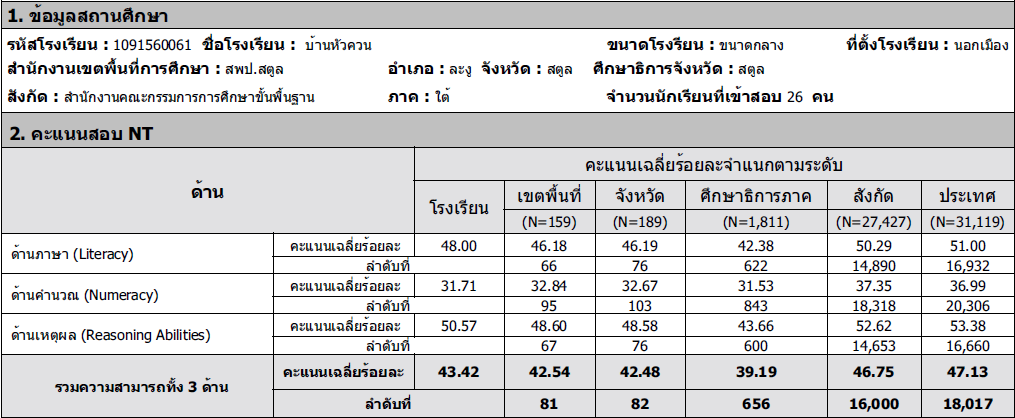 ผลการทดสอบความสามารถพื้นฐานของผู้เรียนระดับชาติ( NT) ของโรงเรียนบ้านหัวควนปีการศึกษา 2559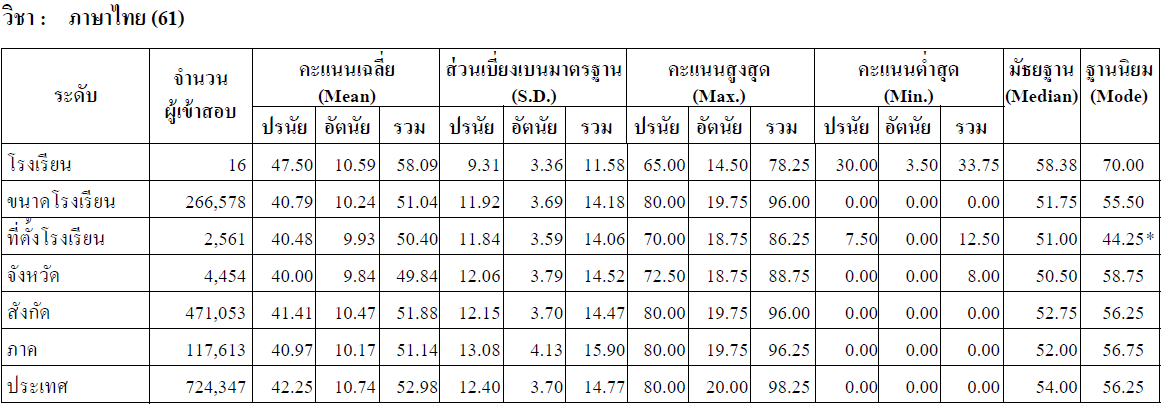 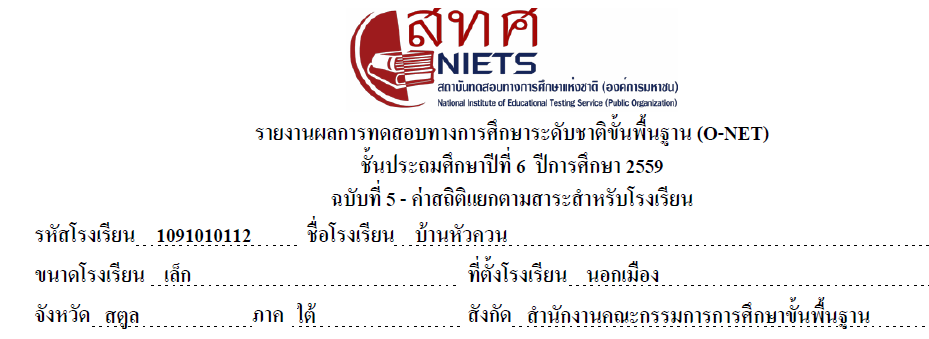 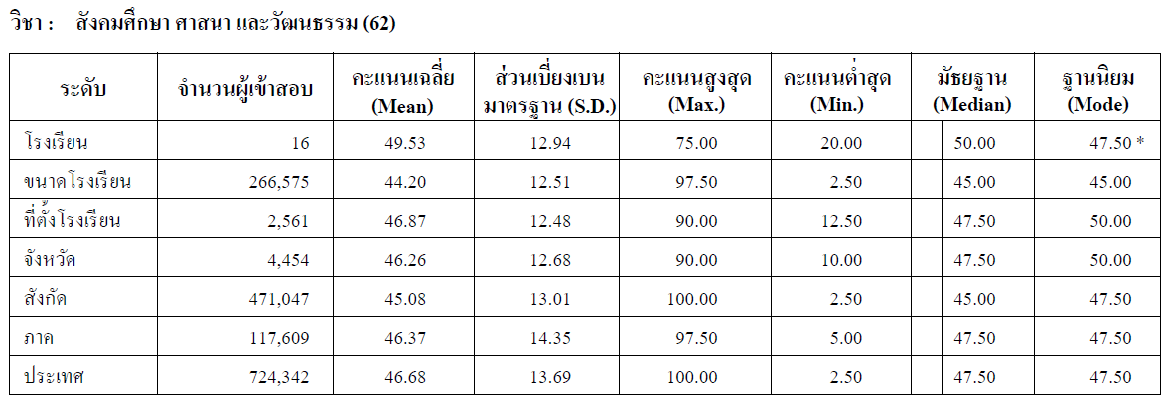 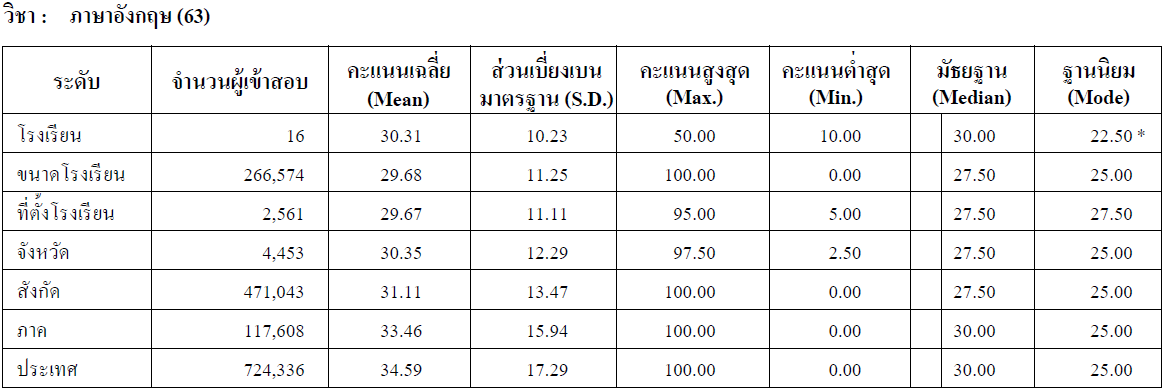 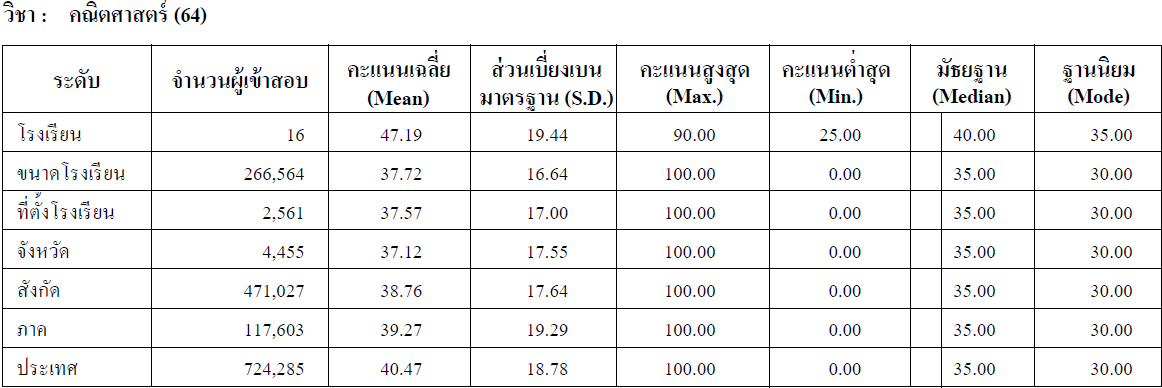 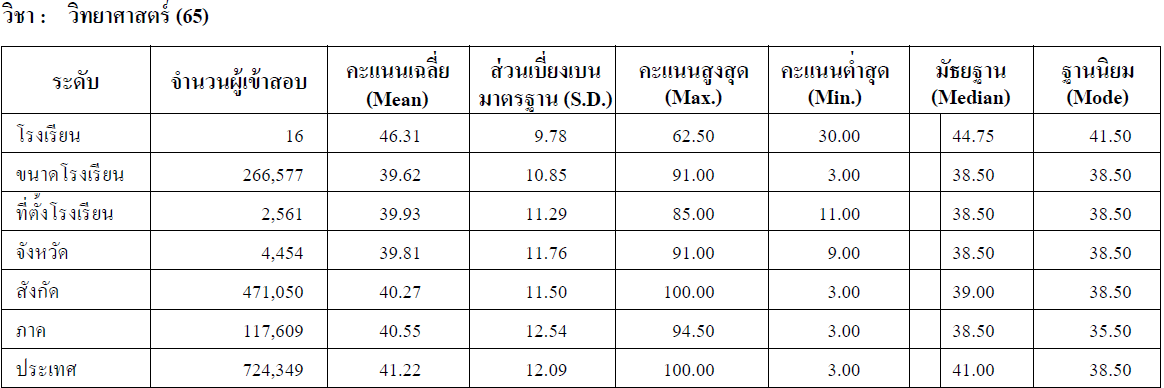 ที่ชื่อ - สกุลตำแหน่งวุฒิวิชาเอกวิชาที่สอนระดับชั้น1นายนราวัฒน์  หลงเก็มผอ.ชำนาญการพิเศษกศ.ม.การบริหารการศึกษา--2นางสาวรอปัน  คลังข้องครูชำนาญการกศ.บ.ภาษาไทยภาษาไทย สังคมป.43นางนิรมล  กาเส็มส๊ะครูชำนาญการกศ.บ.ชีววิทยาวิทย์ สังคมป.64นางบัสรี  โสยดีครูชำนาญการค.บ.ภาษาไทยปฐมวัยอ.25นายอุเชน  ไชยภูมิครูคอ.บ.ครุศาสตร์เทคโนโลยีภาษาไทย สังคมป.36น.ส.ยารีย๊ะ  หลังยาหน่ายครูชำนาญการค.บ.สังคมศึกษาภาษาไทย สังคมป.27น.ส.นิภาวรรณ  ขาวหิรัญครูชำนาญการค.บ.ประถมศึกษาภาษาไทย สังคมป.18น.ส.กัลยา  ชำนาญเพาะครูชำนาญการพิเศษค.บ.สุขศึกษาภาษาไทย อิสลามป.1-69นางยลรดี  ทองธรรมชาติครูชำนาญการค.บ.ปฐมวัยปฐมวัยอ.110น.ส.อัสมาร์  หะยีมะสันครูภาษาอังกฤษป.1-611นายอัษฎา  ขาวคงพนักงานราชการคณิตศาสตร์ป.1-6ปีการศึกษา 2559ปีการศึกษา 2559ปีการศึกษา 2559ปีการศึกษา 2559ปีการศึกษา 2560ปีการศึกษา 2560ปีการศึกษา 2560ปีการศึกษา 2560หมายเหตุระดับชั้นเรียนจำนวนห้องเพศเพศรวมจำนวนห้องเพศเพศรวมหมายเหตุระดับชั้นเรียนจำนวนห้องชายหญิงรวมจำนวนห้องชายหญิงรวมหมายเหตุอ.111061617815อ.2171320110616รวม21719362171431ป.1111819171421ป.21141721112820ป.31141226114822ป.4185131141327ป.5114112517512ป.61149231131124รวม6755212766759126รวมทั้งหมด8927116388473157รายการรายการโอกาสข้อจำกัด1. อยู่ใกล้แหล่งเรียนรู้  เช่น  ตลาดนัด , กลุ่มแม่บ้าน  , ปราชญ์ชาวบ้าน , ภูมิปัญญาท้องถิ่น2. อยู่ใกล้มัสยิดซึ่งเป็นสถานที่สอนศาสนา  ช่วยหล่อหลอมจิตใจของนักเรียนและเยาวชน  โดยโรงเรียนได้รับการสนับสนุนจากผู้นำศาสนาเป็นอย่างดี3. ชุมชนเป็นชุมชนเข้มแข็งทางด้านบริหารจัดการและปลอดยาเสพติดและแหล่งอบายมุข1.ครอบครัวของนักเรียนส่วนใหญ่ ประกอบอาชีพกรีดยาง ทำให้ไม่ค่อยมีเวลาในการดูแลนักเรียนปล่อยให้เป็นภาระหน้าที่ของโรงเรียนฝ่ายเดียวผู้ปกครองมีรายได้ที่ค่อนข้างต่ำ ทำให้การสนับสนุนผู้เรียนด้านอุปกรณ์ และสื่อที่จะช่วยเสริมสร้างศักยภาพของนักเรียนค่อนข้างน้อยรายรับจำนวน/บาทรายจ่ายจำนวน/บาทเงินงบประมาณงบดำเนินการ/เงินเดือน-ค่าจ้างเงินนอกงบประมาณงบพัฒนาคุณภาพการจัดการศึกษาเงินอื่นๆ(ระบุ)งบอื่นๆ(ระบุ)รวมรายรับรวมรายจ่ายกลุ่มสาระการเรียนรู้/กิจกรรมเวลาเรียน/ปีเวลาเรียน/ปีเวลาเรียน/ปีเวลาเรียน/ปีเวลาเรียน/ปีเวลาเรียน/ปีกลุ่มสาระการเรียนรู้/กิจกรรมระดับประถมศึกษาระดับประถมศึกษาระดับประถมศึกษาระดับประถมศึกษาระดับประถมศึกษาระดับประถมศึกษากลุ่มสาระการเรียนรู้/กิจกรรมป.1ป.2ป.3ป.4ป.5ป.6กลุ่มสาระการเรียนรู้    ภาษาไทย     คณิตศาสตร์    วิทยาศาสตร์    สังคมศึกษา ศาสนาและวัฒนธรรม    ศาสนา    ประวัติศาสตร์    สุขศึกษาและพลศึกษา    ศิลปะ    การงานอาชีพฯ    ภาษาต่างประเทศ200200804040404040402002002008040404040404020020020080404040404040200200200804040408040401202002008040404080404012020020080404040804040120รวมเวลาเรียน920920920920920920รายวิชา/กิจกรรมจัดเพิ่มเติมอิสลามศึกษา  หน้าที่พลเมือง(บูรณาการกับวิชาอื่นๆ)404040404040กิจกรรมพัฒนาผู้เรียน    กิจกรรมแนะแนว    ลูกเสือ-เนตรนารี   ชุมนุม    กิจกรรมเพื่อสังคมฯและสาธารณประโยชน์ (บูรณาการกับกิจกรรมอื่น)404030104040301040403010404030104040301040403010รวมเวลาเรียน120120120120120120รวมเวลาทั้งหมด 1,080 ชม. 1,080 ชม. 1,080 ชม. 1,080 ชม. 1,080 ชม. 1,080 ชม.แหล่งเรียนรู้ภายในสถิติการใช้จำนวนครั้ง/ปีชื่อแหล่งเรียนรู้สถิติการใช้จำนวนครั้ง/ปี-  สวนสมุนไพร-  แปลงเกษตร-  ห้องอิสลามศึกษา-  ห้องพยาบาล-  ห้องสหกรณ์-  ห้องครัว- ห้องเรียนคอมพิวเตอร์100200200100200200200แหล่งเรียนรู้ภายนอกสถิติการใช้จำนวนครั้ง/ปีชื่อแหล่งเรียนรู้สถิติการใช้จำนวนครั้ง/ปี-  มัสยิด-  สหกรณ์การยางน้ำผุด-  ศูนย์ข้อมูลหมู่บ้าน-  อาหลีฟาร์ม-  โรงพยาบาลส่งเสริมสุขภาพ  บ้านทุ่งไหม้-  สถานีประมงน้ำจืด4022441ชื่อ / โครงการ / กิจกรรม        บรรลุตามตัวบ่งชี้ของมาตรฐานที่1.โครงการพัฒนาการเรียนการสอน2.โครงการส่งเสริมการเรียนรู้ตามหลักปรัชญาของเศรษฐกิจพอเพียง3.โครงการส่งเสริมนิสัยรักการอ่าน4.โครงการพัฒนาประสิทธิภาพการบริหารงานงบประมาณ5.โครงการพัฒนาสื่อการเรียนการสอน6.โครงการจัดซื่อวัสดุสำนักงานเพื่อพัฒนาคุณภาพการศึกษา7.โครงการพัฒนาศักยภาพของบุคลากร8.โครงการระบบดูแลช่วยเหลือนักเรียน9.โครงการโรงเรียนส่งเสริมสุขภาพ10.โครงการสร้างความสัมพันธ์ระหว่างโรงเรียนกับชุมชน11.โครงการประชุมคณะกรรมการสถานศึกษาขั้นพื้นฐานและศึกษาดูงาน12.โครงการห้องสวยโรงเรียนงาม13.โครงการปรับปรุงภูมิทัศน์14.โครงการพัฒนาคุณธรรม จริยธรรม15.โครงการวันสำคัญ16.โครงการประชาธิปไตยในโรงเรียน17.โครงการพัฒนาผู้เรียนโดยใช้ สื่อ ไอ ซี ที18.โครงการค่ายวิชาการบูรณาการสู่อาเซียน19.โครงการทัศนศึกษาแหล่งเรียนรู้20.โครงการเข้าค่ายพักแรมลูกเสือเนตรนารี21.โครงการอาหารกลางวัน-  นักเรียนมีผลสัมฤทธิ์ทางการเรียนอยู่ในเกณฑ์ที่น่าพอใจ-ได้รับรางวัลโรงเรียนส่งเสริมเศรษฐกิจพอเพียงระดับดี-บันทึกการอ่านของนักเรียน   เกียรติบัตรการแข่งขันทักษะทางการอ่านของนักเรียน-การบริหารงานแบบมุ่งเน้นผลงาน มีโครงการตามแผนปฏิบัติราชการประจำปี-มีการจัดการเรียนการสอนโดยใช้ สื่อ  เทคโนโลยี-  มีสื่อ ITC เพิ่มเติม ผู้เรียนค้นคว้าข้อมูลจากอินเตอร์เน็ต และเรียนรู้ทางวีดีทัศน์-  ครู ทุกคนมีการพัฒนาตนเองจัดทำแบบสรุปรายงานของตนเอง (SSR) โรงเรียนจัดทำรายงานประเมินตนเอง (SSR)  โรงเรียน รายงานต่อสาธารณะชนและหน่วยงานต้นสังกัด - ลดปัญหานักเรียนกลุ่มเสี่ยง ต่อการออกกลางคัน และการติดสารเสพติด ผู้ปกครองให้ความร่วมมือกับทางโรงเรียนเป็นอย่างดี -  นักเรียนมีภาวะโภชนาการ อาหารที่สะอาด น้ำดื่ม ห้องน้ำห้องส้วมที่สะอาด และมีภาวะทันตสุขภาพดี  -ภาวะโภชนาการของนักเรียน มีน้ำหนัก ส่วนสูงตามเกณฑ์มาตรฐาน  -ความพึงพอใจของผู้รับบริการและการมีส่วนร่วมในกิจกรรม-คณะกรรมการสถานศึกษามีส่วนร่วมในการวางแผนงาน การกำหนดทิศทางการจัดการศึกษา-ห้องเรียนมีบรรยากาศ น่าเรียน ครบตามเกณฑ์มาตรฐานห้องเรียน-โรงเรียนมีบรรยากาศ สะอาด  ร่มรื่น  น่าอยู่-  การร่วมกิจกรรมวันสำคัญทางศาสนาและวันสำคัญของชาติ ตระหนักถึงความสำคัญของประเพณีอันดีงามของชุมชน-  ความพึงพอใจของผู้รับบริการและการมีส่วนร่วมในกิจกรรม    - นักเรียนมีความสนใจในการปกครองระบอบประชาธิปไตย กล้าแสดงออก เป็นผู้มีเหตุผล ยอมรับความคิดเห็นของผู้อื่น มีความเป็นผู้นำ-นักเรียนใช้สื่อ ITC เพิ่มเติม ผู้เรียนค้นคว้าข้อมูลจากอินเตอร์เน็ต  ผลัมฤทธิ์ทางการเรียนดีขึ้น-นักเรียนมีความพึงพอใจ     มีส่วนร่วมในกิจกรรม  -นักเรียนทุกคนได้ไปทัศนศึกษานอกสถานที่- การร่วมกิจกรรมการเข้าค่ายพักแรมลูกเสือ – เนตรนารี-นักเรียนทุกคนได้รับประทานอาหารเที่ยงที่มีประโยชน์อย่างพอเพียง  -  การศึกษาขั้นพื้นฐาน : ระดับการศึกษาปฐมวัยน้ำหนัก คะแนนคะแนน ที่ได้ระดับ คุณภาพกลุ่มตัวบ่งชี้พื้นฐานกลุ่มตัวบ่งชี้พื้นฐานกลุ่มตัวบ่งชี้พื้นฐานกลุ่มตัวบ่งชี้พื้นฐานตัวบ่งชี้ที่ 1  เด็กมีพัฒนาการด้านร่างกายสมวัย5.004.50ดีมากตัวบ่งชี้ที่ 2  เด็กมีพัฒนาการด้านอารมณ์และจิตใจสมวัย5.004.00ดีตัวบ่งชี้ที่ 3  เด็กมีพัฒนาการด้านสังคมสมวัย5.004.00ดีตัวบ่งชี้ที่ 4  เด็กมีพัฒนาการด้านสติปัญญาสมวัย10.008.00ดีตัวบ่งชี้ที่ 5  เด็กมีความพร้อมศึกษาต่อในขั้นต่อไป  10.0010.00ดีมากตัวบ่งชี้ที่ 6  ประสิทธิผลการจัดประสบการณ์การเรียนรู้ที่เน้นเด็กเป็นสำคัญ35.0035.00ดีมากตัวบ่งชี้ที่ 7  ประสิทธิภาพของการบริหารจัดการและการพัฒนาสถานศึกษา15.0012.00ดีตัวบ่งชี้ที่ 8  ประสิทธิผลของระบบการประกันคุณภาพภายใน5.003.42พอใช้กลุ่มตัวบ่งชี้อัตลักษณ์กลุ่มตัวบ่งชี้อัตลักษณ์กลุ่มตัวบ่งชี้อัตลักษณ์กลุ่มตัวบ่งชี้อัตลักษณ์ตัวบ่งชี้ที่ 9  ผลการพัฒนาให้บรรลุตามปรัชญา ปณิธาน/วิสัยทัศน์/พันธกิจและวัตถุประสงค์ของการจัดตั้งสถานศึกษา2.502.00ดีตัวบ่งชี้ที่ 10 ผลการพัฒนาตามจุดเน้นและจุดเด่นที่ส่งผลสะท้อนเป็นเอกลักษณ์ของสถานศึกษา2.502.00ดีกลุ่มตัวบ่งชี้มาตรการส่งเสริมกลุ่มตัวบ่งชี้มาตรการส่งเสริมกลุ่มตัวบ่งชี้มาตรการส่งเสริมกลุ่มตัวบ่งชี้มาตรการส่งเสริมตัวบ่งชี้ที่ 11 ผลการดำเนินงานโครงการพิเศษเพื่อส่งเสริมบทบาทของสถานศึกษา2.502.50ดีมากตัวบ่งชี้ที่ 12 ผลการส่งเสริมพัฒนาสถานศึกษาเพื่อยกระดับมาตรฐาน รักษามาตรฐานและพัฒนาสู่ความเป็นเลิศที่สอดคล้องกับแนวทางปฏิรูปการศึกษา2.502.00ดีคะแนนรวม100.0089.42ดีการรับรองมาตรฐานสถานศึกษา  ระดับการศึกษาปฐมวัย            ผลคะแนนรวมทุกตัวบ่งชี้  ตั้งแต่  80  คะแนนขึ้นไป                                         ใช่  ไม่ใช่           มีตัวบ่งชี้ที่ได้ระดับดีขึ้นไปอย่างน้อย 10 ตัวบ่งชี้ จาก 12 ตัวบ่งชี่                      ใช่  ไม่ใช่           ไม่มีตัวบ่งชี้ใดที่มีระดับคุณภาพต้องปรับปรุงหรือต้องปรับปรุงเร่งด่วน              ใช่  ไม่ใช่การรับรองมาตรฐานสถานศึกษา  ระดับการศึกษาปฐมวัย            ผลคะแนนรวมทุกตัวบ่งชี้  ตั้งแต่  80  คะแนนขึ้นไป                                         ใช่  ไม่ใช่           มีตัวบ่งชี้ที่ได้ระดับดีขึ้นไปอย่างน้อย 10 ตัวบ่งชี้ จาก 12 ตัวบ่งชี่                      ใช่  ไม่ใช่           ไม่มีตัวบ่งชี้ใดที่มีระดับคุณภาพต้องปรับปรุงหรือต้องปรับปรุงเร่งด่วน              ใช่  ไม่ใช่การรับรองมาตรฐานสถานศึกษา  ระดับการศึกษาปฐมวัย            ผลคะแนนรวมทุกตัวบ่งชี้  ตั้งแต่  80  คะแนนขึ้นไป                                         ใช่  ไม่ใช่           มีตัวบ่งชี้ที่ได้ระดับดีขึ้นไปอย่างน้อย 10 ตัวบ่งชี้ จาก 12 ตัวบ่งชี่                      ใช่  ไม่ใช่           ไม่มีตัวบ่งชี้ใดที่มีระดับคุณภาพต้องปรับปรุงหรือต้องปรับปรุงเร่งด่วน              ใช่  ไม่ใช่การรับรองมาตรฐานสถานศึกษา  ระดับการศึกษาปฐมวัย            ผลคะแนนรวมทุกตัวบ่งชี้  ตั้งแต่  80  คะแนนขึ้นไป                                         ใช่  ไม่ใช่           มีตัวบ่งชี้ที่ได้ระดับดีขึ้นไปอย่างน้อย 10 ตัวบ่งชี้ จาก 12 ตัวบ่งชี่                      ใช่  ไม่ใช่           ไม่มีตัวบ่งชี้ใดที่มีระดับคุณภาพต้องปรับปรุงหรือต้องปรับปรุงเร่งด่วน              ใช่  ไม่ใช่สรุป  ในภาพรวมสถานศึกษาจัดการศึกษาขั้นพื้นฐาน : ระดับการศึกษาปฐมวัย                  สมควรรับรองมาตรฐานการศึกษา                ไม่สมควรรับรองมาตรฐานการศึกษา   สรุป  ในภาพรวมสถานศึกษาจัดการศึกษาขั้นพื้นฐาน : ระดับการศึกษาปฐมวัย                  สมควรรับรองมาตรฐานการศึกษา                ไม่สมควรรับรองมาตรฐานการศึกษา   สรุป  ในภาพรวมสถานศึกษาจัดการศึกษาขั้นพื้นฐาน : ระดับการศึกษาปฐมวัย                  สมควรรับรองมาตรฐานการศึกษา                ไม่สมควรรับรองมาตรฐานการศึกษา   สรุป  ในภาพรวมสถานศึกษาจัดการศึกษาขั้นพื้นฐาน : ระดับการศึกษาปฐมวัย                  สมควรรับรองมาตรฐานการศึกษา                ไม่สมควรรับรองมาตรฐานการศึกษา   การศึกษาขั้นพื้นฐาน : ประถมศึกษาน้ำหนัก คะแนนคะแนน ที่ได้ระดับ คุณภาพกลุ่มตัวบ่งชี้พื้นฐานกลุ่มตัวบ่งชี้พื้นฐานกลุ่มตัวบ่งชี้พื้นฐานกลุ่มตัวบ่งชี้พื้นฐานตัวบ่งชี้ที่ 1  ผู้เรียนมีสุขภาพกายและสุขภาพจิตที่ดี10.009.73ดีมากตัวบ่งชี้ที่ 2  ผู้เรียนมีคุณธรรม จริยธรรมและค่านิยมที่พึงประสงค์10.009.12ดีมากตัวบ่งชี้ที่ 3  ผู้เรียนมีความใฝ่รู้ และเรียนรู้อย่างต่อเนื่อง10.008.86ดีตัวบ่งชี้ที่ 4  ผู้เรียนคิดเป็น ทำเป็น10.009.59ดีมากตัวบ่งชี้ที่ 5  ผลสัมฤทธิ์ทางการเรียนของผู้เรียน  20.0010.65พอใช้ตัวบ่งชี้ที่ 6  ประสิทธิผลของการจัดการเรียนการสอนที่เน้นเด็กเป็นสำคัญ10.008.00ดีตัวบ่งชี้ที่ 7  ประสิทธิภาพของการบริหารจัดการและการพัฒนาสถานศึกษา5.004.40ดีตัวบ่งชี้ที่ 8  พัฒนาการของการประกันคุณภาพภายในโดยสถานศึกษาและต้นสังกัด5.003.39พอใช้กลุ่มตัวบ่งชี้อัตลักษณ์กลุ่มตัวบ่งชี้อัตลักษณ์กลุ่มตัวบ่งชี้อัตลักษณ์กลุ่มตัวบ่งชี้อัตลักษณ์ตัวบ่งชี้ที่ 9  ผลการพัฒนาให้บรรลุตามปรัชญา ปณิธาน/วิสัยทัศน์/พันธกิจและวัตถุประสงค์ของการจัดตั้งสถานศึกษา5.004.00ดีตัวบ่งชี้ที่ 10 ผลการพัฒนาตามจุดเน้นและจุดเด่นที่ส่งผลสะท้อนเป็นเอกลักษณ์ของสถานศึกษา5.004.00ดีกลุ่มตัวบ่งชี้มาตรการส่งเสริมกลุ่มตัวบ่งชี้มาตรการส่งเสริมกลุ่มตัวบ่งชี้มาตรการส่งเสริมกลุ่มตัวบ่งชี้มาตรการส่งเสริมตัวบ่งชี้ที่ 11 ผลการดำเนินงานโครงการพิเศษเพื่อส่งเสริมบทบาทของสถานศึกษา5.005.00ดีมากตัวบ่งชี้ที่ 12 ผลการส่งเสริมพัฒนาสถานศึกษาเพื่อยกระดับมาตรฐาน รักษามาตรฐานและพัฒนาสู่ความเป็นเลิศที่สอดคล้องกับแนวทางปฏิรูปการศึกษา5.004.00ดีคะแนนรวม100.0080.74ดีการรับรองมาตรฐานสถานศึกษา  ระดับประถมศึกษา            ผลคะแนนรวมทุกตัวบ่งชี้  ตั้งแต่  80  คะแนนขึ้นไป                                         ใช่  ไม่ใช่           มีตัวบ่งชี้ที่ได้ระดับดีขึ้นไปอย่างน้อย 10 ตัวบ่งชี้ จาก 12 ตัวบ่งชี่                      ใช่  ไม่ใช่           ไม่มีตัวบ่งชี้ใดที่มีระดับคุณภาพต้องปรับปรุงหรือต้องปรับปรุงเร่งด่วน              ใช่  ไม่ใช่การรับรองมาตรฐานสถานศึกษา  ระดับประถมศึกษา            ผลคะแนนรวมทุกตัวบ่งชี้  ตั้งแต่  80  คะแนนขึ้นไป                                         ใช่  ไม่ใช่           มีตัวบ่งชี้ที่ได้ระดับดีขึ้นไปอย่างน้อย 10 ตัวบ่งชี้ จาก 12 ตัวบ่งชี่                      ใช่  ไม่ใช่           ไม่มีตัวบ่งชี้ใดที่มีระดับคุณภาพต้องปรับปรุงหรือต้องปรับปรุงเร่งด่วน              ใช่  ไม่ใช่การรับรองมาตรฐานสถานศึกษา  ระดับประถมศึกษา            ผลคะแนนรวมทุกตัวบ่งชี้  ตั้งแต่  80  คะแนนขึ้นไป                                         ใช่  ไม่ใช่           มีตัวบ่งชี้ที่ได้ระดับดีขึ้นไปอย่างน้อย 10 ตัวบ่งชี้ จาก 12 ตัวบ่งชี่                      ใช่  ไม่ใช่           ไม่มีตัวบ่งชี้ใดที่มีระดับคุณภาพต้องปรับปรุงหรือต้องปรับปรุงเร่งด่วน              ใช่  ไม่ใช่การรับรองมาตรฐานสถานศึกษา  ระดับประถมศึกษา            ผลคะแนนรวมทุกตัวบ่งชี้  ตั้งแต่  80  คะแนนขึ้นไป                                         ใช่  ไม่ใช่           มีตัวบ่งชี้ที่ได้ระดับดีขึ้นไปอย่างน้อย 10 ตัวบ่งชี้ จาก 12 ตัวบ่งชี่                      ใช่  ไม่ใช่           ไม่มีตัวบ่งชี้ใดที่มีระดับคุณภาพต้องปรับปรุงหรือต้องปรับปรุงเร่งด่วน              ใช่  ไม่ใช่สรุป  ในภาพรวมสถานศึกษาจัดการศึกษาขั้นพื้นฐาน : ระดับประถมศึกษา                 สมควรรับรองมาตรฐานการศึกษา                ไม่สมควรรับรองมาตรฐานการศึกษา   สรุป  ในภาพรวมสถานศึกษาจัดการศึกษาขั้นพื้นฐาน : ระดับประถมศึกษา                 สมควรรับรองมาตรฐานการศึกษา                ไม่สมควรรับรองมาตรฐานการศึกษา   สรุป  ในภาพรวมสถานศึกษาจัดการศึกษาขั้นพื้นฐาน : ระดับประถมศึกษา                 สมควรรับรองมาตรฐานการศึกษา                ไม่สมควรรับรองมาตรฐานการศึกษา   สรุป  ในภาพรวมสถานศึกษาจัดการศึกษาขั้นพื้นฐาน : ระดับประถมศึกษา                 สมควรรับรองมาตรฐานการศึกษา                ไม่สมควรรับรองมาตรฐานการศึกษา   รายวิชาปีการศึกษา 2558ปีการศึกษา 2558ปีการศึกษา 2559ปีการศึกษา 2559ความก้าวหน้ารายวิชาคะแนนเฉลี่ยอันดับเขต/เครือข่ายคะแนนเฉลี่ยอันดับเขต/เครือข่ายความก้าวหน้าความสามารถด้านภาษา51.4348.00-3.43ความสามารถด้านคำนวณ42.8631.71-11.15ความสามารถด้านเหตุผล58.4150.57-7.84เฉลี่ย50.9043.43-7.47รายวิชาปีการศึกษา 2558ปีการศึกษา 2558ปีการศึกษา 2559ปีการศึกษา 2559ความก้าวหน้ารายวิชาคะแนนเฉลี่ยอันดับเขต/เครือข่ายคะแนนเฉลี่ยอันดับเขต/เครือข่ายความก้าวหน้าภาษาไทย51.6758.096.42สังคมศึกษาฯ49.4449.530.09อังกฤษ34.3130.31-4.00คณิตศาสตร์55.2847.19-8.09วิทยาศาสตร์46.1446.310.17เฉลี่ย47.3746.29-1.08ประเด็นปัญหาที่พบแนวทางแก้ปัญหา1.การจัดการเรียนรู้ไม่ครบมาตรฐาน และตัวชี้วัดตามหลักสูตรแกนกลางการศึกษาขั้นพื้นฐาน พุทธศักราช  25511.ตรวจสอบมาตรฐาน และตัวชี้วัด2. ครูขาดประสบการณ์ ข้อสอบ สทศ.2. ติวเตอร์ให้กับนักเรียน ให้ครบมาตรฐานและตัวชี้วัด3. นักเรียนไม่มีทักษะในการทำแบบทดสอบ ของ สทศ.3.ทำความคุ้นเคยกับขอสอบ สทศ.4. นักเรียนมีความสามารถทางด้านการคิดวิเคราะห์ ในเกณฑ์ต่ำ  4.ให้นักเรียนมีประสบการณ์ในการทำข้อสอบและแบบทดสอบที่หลากหลาย4. นักเรียนมีความสามารถทางด้านการคิดวิเคราะห์ ในเกณฑ์ต่ำ  5. ครูร่วมกันวิเคราะห์ข้อมูลผู้เรียนเป็นรายบุคคล 
โดยผ่านระบบดูแลช่วยเหลือนักเรียนทุกขั้นตอนอย่างจริงจัง ส่งเสริมการเยี่ยมบ้านนักเรียนครบ  100%  เพื่อให้ทราบปัญหาและความต้องการที่แท้จริงของผู้เรียนก่อนเรียนระหว่างเรียน  และหลังเรียน5. ครูมีความรู้ความเข้าใจในวิธีการในการจัดทำแผนการจัดการเรียนรู้  เทคนิคการจัดกิจกรรมการเรียนการสอน    เพื่อส่งเสริมกระตุ้นความสนใจของผู้เรียนไม่เพียงพอ6. ส่งเสริมการพัฒนาผู้เรียนที่มีความบกพร่องทางการเรียนรู้  โดยจัดทำแผนการจัดการเรียนรู้แบบ IEP ครูร่วมกันจัดทำโครงการพัฒนาการจัดการเรียนการสอน โดยเน้นการคิดวิเคราะห์ในทุกกลุ่มสาระการเรียนรู้   โดยเฉพาะในสาระการเรียนรู้คณิตศาสตร์  ภาษาไทย  และวิทยาศาสตร์6. ขาดการประสานความร่วมมือกันของครู ในกลุ่มเครือข่ายพัฒนาคุณภาพการศึกษา  ในการร่วมกันพัฒนาประสิทธิภาพการจัดการเรียนการสอนเพื่อยกระดับผลสัมฤทธิ์ทางการเรียนของผู้เรียน7. ส่งเสริมการพัฒนาตนเองของครู  โดยส่งเข้ารับการอบรม ในด้านที่เกิดประโยชน์ต่อการพัฒนาคุณภาพการจัดการเรียนการสอน7. งบประมาณสนับสนุนด้านการพัฒนาคุณภาพการจัดการเรียนการสอนมีไม่เพียงพอต่อความต้องการของผู้เรียน8. ส่งเสริมให้ครูผลิตสื่อการจัดการเรียนรู้  จัดสรรงบประมาณหรือเสนอของบประมาณจากหน่วยงานต้นสังกัด  เพื่อโครงการผลิตสื่อ นวัตกรรมและเทคโนโลยีทางการศึกษา8. ครูขาดความรู้ความเข้าใจในการวัดและประเมินผลการจัดการเรียนรู้  ตลอดจนการวิเคราะห์และประเมินผลเพื่อนำปัญหาที่พบไปสู่การแก้ไข9. จัดหาหนังสือ  เอกสาร  หรือจัดอบรมความรู้ด้านการวัดและประเมินผลการจัดการเรียนรู้ ให้แก่ครูทุกคนในโรงเรียน9. ขาดบุคลากรที่มีความถนัดทางด้านภาษาต่างประเทศ (ภาษาอังกฤษ)10. จัดจ้างบุคลากรเพิ่มเติม และร่วมมือกับเครือข่ายพัฒนาคุณภาพการศึกษา  ร่วมกันจัดทำโครงการติวเข้ม เพื่อยกระดับผลสัมฤทธิ์ทางการเรียน  O- NET โดยครูในเครือข่ายติวเข้ม  ในสาระการเรียนรู้  ภาษาไทย  คณิตศาสตร์  วิทยาศาสตร์   และภาษาอังกฤษ ให้กับนักเรียนในกลุ่มเครือข่ายทุกโรงเรียน ในแต่ละสัปดาห์อย่างต่อเนื่อง10. นักเรียนขาดนิสัยรักการอ่านและการทบทวนบทเรียนอย่างต่อเนื่อง11. ส่งเสริมการปฏิบัติงานโครงการรักการอ่านในโรงเรียน  เพื่อปลูกฝังนิสัยรักการอ่านให้กับผู้เรียนสำหรับเป็น พื้นฐานในการเรียนรู้สาระการเรียนรู้ต่างๆส่งเสริมการมีส่วนร่วมในการจัดการศึกษา  โดยประสานงานร่วมกับคณะกรรมการสถานศึกษาขั้นพื้นฐานของ โรงเรียน  ร่วมระดมทรัพยากรทางการศึกษา  จากหน่วยงานทั้งภายในและภายนอก  ตลอดจนบุคคลทั่วไป เพื่อให้ทุกฝ่ายมีส่วนร่วมในการพัฒนาคุณภาพการศึกษากลุ่มสาระรายวิชาเป้าหมาย (คะแนนเฉลี่ย)เป้าหมาย (คะแนนเฉลี่ย)กลุ่มสาระรายวิชา25592560ภาษาไทย58.0960.99สังคมศึกษา49.5352.01ภาษาอังกฤษ30.3131.83คณิตศาสตร์47.1949.55วิทยาศาสตร์46.3148.63เฉลี่ย46.2948.60กลุ่มสาระรายวิชาเป้าหมาย (คะแนนเฉลี่ย)เป้าหมาย (คะแนนเฉลี่ย)กลุ่มสาระรายวิชา25592560ความสามารถด้านภาษา48.0050.40ความสามารถด้านคำนวณ31.7133.30ความสามารถด้านเหตุผล50.5753.10เฉลี่ย43.4345.60กลุ่มสาระรายวิชาเป้าหมาย (คะแนนเฉลี่ย)เป้าหมาย (คะแนนเฉลี่ย)กลุ่มสาระรายวิชา25592560ภาษาไทย72.3474.41สังคมศึกษา72.3174.48ประวัติศาสตร์71.9774.13ศาสนา71.3773.51ภาษาอังกฤษ73.5675.77คณิตศาสตร์70.9973.12วิทยาศาสตร์71.6873.83ศิลปะ78.0280.36สุขศึกษาและพลศึกษา77.3079.62การงานอาชีพและเทคโนโลยี76.3878.67หน้าที่พลเมือง75.3577.61อิสลามศึกษา71.5873.73เฉลี่ย73.5777.78มาตรการแนวดำเนินงานแนวดำเนินงานการปรับการเรียนรู้ให้สอดคล้องกับหลักสูตรประเมินผู้เรียนก่อนสอน เพื่อตรวจสอบพื้นฐานของนักเรียนยึดมาตรฐานการเรียนรู้และตัวชี้วัดเป็นเป้าหมายของการเรียนจัดกิจกรรมให้สอดคล้องกับมาตรฐานการเรียนรู้และตัวชี้วัดและเน้นการฝึกปฏิบัติฝึกให้เด็กคิดและวิเคราะห์ด้วยสถานการณ์ต่างๆประเมินผลระหว่างเรียนเพื่อพัฒนานักเรียนให้เป็นไปตามมาตรฐานการเรียนรู้และตัวชี้วัดประเมินผลหลังสอน/ประจำบทเรียน/หน่วยเพื่อนำผลที่เกิดขึ้นมาเป็นข้อมูลในการพัฒนาต่อไปประเมินผู้เรียนก่อนสอน เพื่อตรวจสอบพื้นฐานของนักเรียนยึดมาตรฐานการเรียนรู้และตัวชี้วัดเป็นเป้าหมายของการเรียนจัดกิจกรรมให้สอดคล้องกับมาตรฐานการเรียนรู้และตัวชี้วัดและเน้นการฝึกปฏิบัติฝึกให้เด็กคิดและวิเคราะห์ด้วยสถานการณ์ต่างๆประเมินผลระหว่างเรียนเพื่อพัฒนานักเรียนให้เป็นไปตามมาตรฐานการเรียนรู้และตัวชี้วัดประเมินผลหลังสอน/ประจำบทเรียน/หน่วยเพื่อนำผลที่เกิดขึ้นมาเป็นข้อมูลในการพัฒนาต่อไปการสอนซ่อมเสริมการเรียนรู้โรงเรียนจัดเวลาสำหรับใช้ในการซ่อมเด็กอ่อน เสริมเด็กเก่งและใช้สื่อให้เหมาะสมกับเด็กใช้วิธีการที่หลากหลาย เช่น เพื่อนช่วยเพื่อน อ่านให้แม่ฟัง ส่งเสริมการอ่าน อ่านหนังสือนอกเวลาเรียน ผู้อำนวยการส่งเสริม สนับสนุน ติดตามการดำเนินงานโรงเรียนจัดเวลาสำหรับใช้ในการซ่อมเด็กอ่อน เสริมเด็กเก่งและใช้สื่อให้เหมาะสมกับเด็กใช้วิธีการที่หลากหลาย เช่น เพื่อนช่วยเพื่อน อ่านให้แม่ฟัง ส่งเสริมการอ่าน อ่านหนังสือนอกเวลาเรียน ผู้อำนวยการส่งเสริม สนับสนุน ติดตามการดำเนินงานการฝึกหัดนักเรียนให้เกิดทักษะการทำแบบทดสอบโดยการประเมินคุณภาพในระดับต่างๆครูนำตัวอย่างข้อสอบมาทดสอบเด็กและอธิบายข้อทดสอบ เพื่อเป็นการทบทวนความรู้ผู้อำนวยการโรงเรียนสนับสนุนครูโดยการจัดหาข้อสอบตามที่ครูต้องการเฉลยข้อทดสอบด้วยการอธิบายทั้งข้อที่ถูกและข้อที่ผิดให้นักเรียนเข้าใจครูนำตัวอย่างข้อสอบมาทดสอบเด็กและอธิบายข้อทดสอบ เพื่อเป็นการทบทวนความรู้ผู้อำนวยการโรงเรียนสนับสนุนครูโดยการจัดหาข้อสอบตามที่ครูต้องการเฉลยข้อทดสอบด้วยการอธิบายทั้งข้อที่ถูกและข้อที่ผิดให้นักเรียนเข้าใจการประสานงานให้ผู้มีส่วนเกี่ยวข้องให้ช่วยสนับสนุนประสานงานกับผู้ปกครองและให้ช่วยกวดขันการอ่านและการเขียนที่บ้าน โดยจัดให้มีการเยี่ยมบ้านนักเรียน โดยเฉพาะนักเรียนที่มีผลการเรียนต่ำประสานกับครูโรงเรียนใกล้เคียงเพื่อจัดทำหรือใช้ข้อสอบร่วมกันประสานงานกับผู้เกี่ยวข้องอื่นๆ เพื่อช่วยในการฝึกหัดนักเรียนประสานงานกับผู้ปกครองและให้ช่วยกวดขันการอ่านและการเขียนที่บ้าน โดยจัดให้มีการเยี่ยมบ้านนักเรียน โดยเฉพาะนักเรียนที่มีผลการเรียนต่ำประสานกับครูโรงเรียนใกล้เคียงเพื่อจัดทำหรือใช้ข้อสอบร่วมกันประสานงานกับผู้เกี่ยวข้องอื่นๆ เพื่อช่วยในการฝึกหัดนักเรียนมาตรการยกผลสัมฤทธิ์ทั้ง 8 กลุ่มสาระการเรียนรู้มาตรการยกผลสัมฤทธิ์ทั้ง 8 กลุ่มสาระการเรียนรู้มาตรการยกผลสัมฤทธิ์ทั้ง 8 กลุ่มสาระการเรียนรู้มาตรการมาตรการแนวการดำเนินงานกลุ่มสาระการเรียนรู้ภาษาไทยกลุ่มสาระการเรียนรู้ภาษาไทยใช้ระบบดูแลช่วยเหลือนักเรียน ครูประจำชั้นรับผิดชอบเน้นแก้ปัญหาอ่านไม่ออก และเขียนไม่ได้เป็นลำดับแรกจัดกิจกรรมการเรียนรู้ โดยฝึกให้เด็กอ่านออกเสียงแจกลูก สะกดคำ ผันเสียง อ่านออกเสียง อ่านเรื่อง คัดคำและเรื่องที่อ่าน เขียนตามคำบอกในเรื่องที่อ่าน ฝึกอ่านคำพื้นฐานของแต่ละชั้น เป็นประจำทุกวันฝึกอ่านเอาความ อ่านตีความ จากนิทาน บทความ เนื้อหาอื่นๆในบทเรียนฝึกให้นักเรียนท่องจำบทอาขยาน เน้นการออกเสียงที่ถูกต้อง และทบทวนไวยากรณ์ทางภาษาให้นักเรียนอยู่เสมอจัดการเรียนการสอนตามกระบวนการจัดการเรียนรู้ทางภาษากลุ่มสาระการเรียนรู้คณิตศาสตร์กลุ่มสาระการเรียนรู้คณิตศาสตร์ฝึกทักษะการคิดเลขเร็ววันละ 5-1 ข้อทุกวันจัดกิจกรรมให้ท่องสูตรคูณ มาตรวัด ชั่งตวงและมาตรการวัดต่างๆสอดแทรกทางคณิตศาสตร์ เช่น เกม 24 เกมให้นักเรียนได้เล่น กลุ่มสาระการเรียนรู้วิทยาศาสตร์กลุ่มสาระการเรียนรู้วิทยาศาสตร์การเรียนรู้โดยใช้โครงงานวิทยาศาสตร์ จัดกิจกรรมส่งเสริมและพัฒนาให้นักเรียนทุกชั้น ทุกคนได้ทำโครงงานวิทยาศาสตร์จัดกิจกรรมด้านการป้องกันและรับมือกับสถานการณ์ภัยพิบัติ โดยจัดกิจกรรมส่งเสริมและพัฒนาความรู้และทักษะชีวิตเพื่อรับมือกับสถานการณ์ทางภัยพิบัติต่างๆกิจกรรมด้านการอนุรักษ์ทรัพยากรธรรมชาติและดูแลสิ่งแวดล้อม โดยจัดกิจกรรมสร้างความตระหนักและส่งเสริมการอนุรักษ์ธรรมชาติกลุ่มสาระการเรียนรู้สังคมศึกษา ศาสนาและวัฒนธรรมกลุ่มสาระการเรียนรู้สังคมศึกษา ศาสนาและวัฒนธรรมสอดแทรกคุณธรรมทุกครั้งที่จัดกิจกรรมการเรียนการสอนส่งเสริมการใช้แหล่งเรียนรู้ภูมิปัญญาท้องถิ่นกลุ่มสาระการเรียนรู้ภาษาต่างประเทศ (ภาษาอังกฤษ)กลุ่มสาระการเรียนรู้ภาษาต่างประเทศ (ภาษาอังกฤษ)จัดกิจกรรมภาษาอังกฤษวันละคำ ท่องคำศัพท์และเขียนตามคำบอกสอนการสะกดคำแบบแจกลูก ใช้สื่อประกอบการสอนที่หลากหลายฝึกให้นักเรียนทำแบบทดสอบภาษาอังกฤษกลุ่มสาระการเรียนรู้ศิลปะกลุ่มสาระการเรียนรู้ศิลปะจัดกิจกรรมการเรียนการสอนให้นักเรียนได้ฝึกปฏิบัติจริงประกวดกิจกรรมด้านศิลปะในวันสำคัญต่างๆฝึกทักษะนักเรียนในการทำข้อสอบกลุ่มสาระการเรียนรู้สุขศึกษาและพลศึกษากลุ่มสาระการเรียนรู้สุขศึกษาและพลศึกษากำหนดให้ปฏิบัติตามหลักสุขบัญญัติแห่งชาติฝึกให้นักเรียนเล่นกีฬาเป็นกิจวัตรฝึกทำข้อสอบกลุ่มสาระการเรียนรู้การงานอาชีพและเทคโนโลยีกลุ่มสาระการเรียนรู้การงานอาชีพและเทคโนโลยีจัดการเรียนโดยเน้นการคิดวิเคราะห์ เน้นกระบวนการทำงานฝึกนักเรียนให้สามารถใช้คอมพิวเตอร์เพื่อการสืบค้นและนำเสนอผลงานได้